PRÍLOHA Č. 4GRAFICKÉ ZOBRAZENIEOPBA 14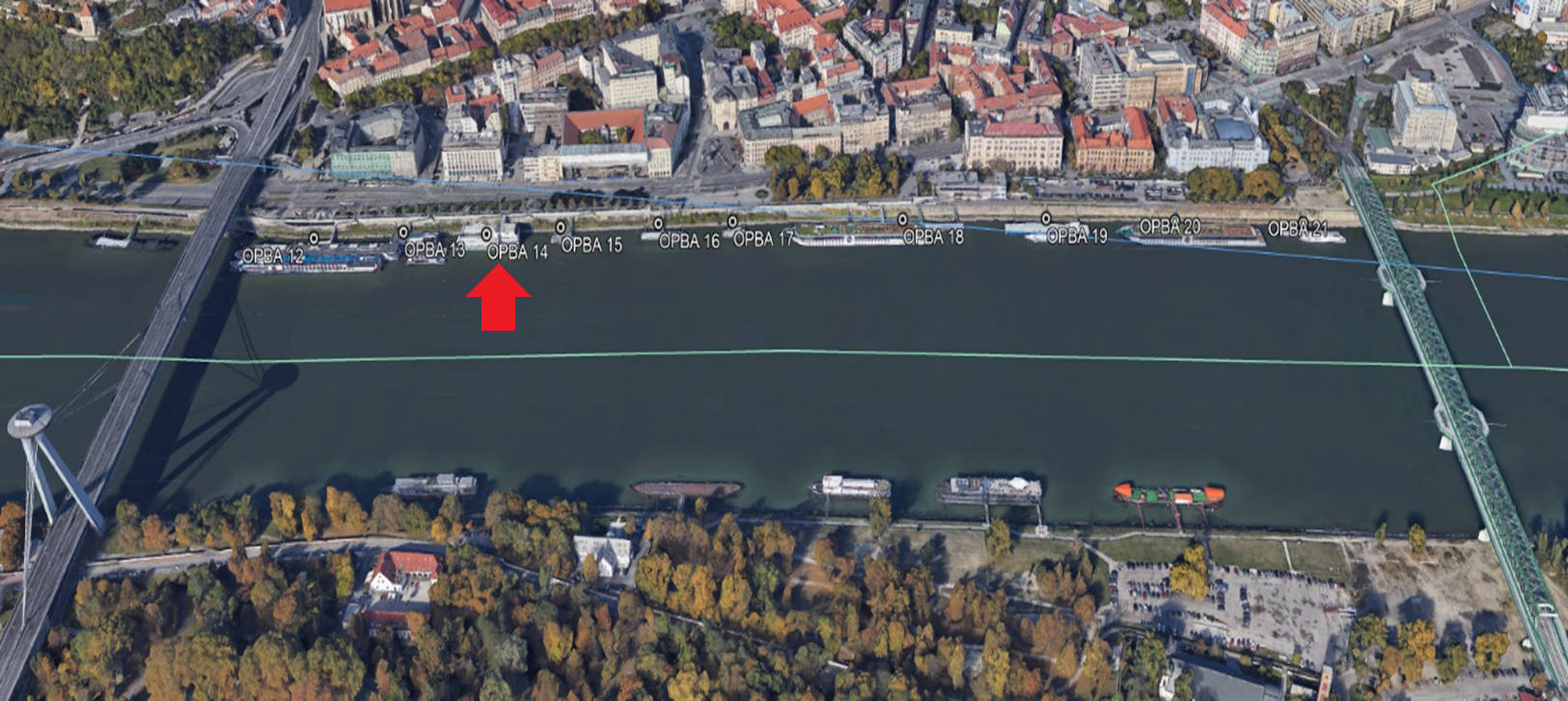 